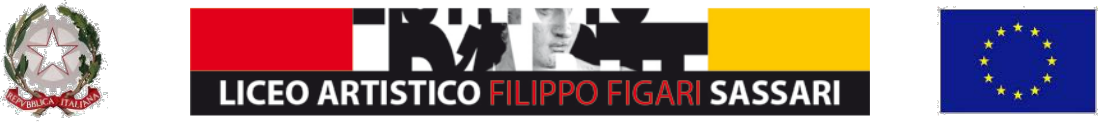 PIAZZA D'ARMI, 16 - 07100 SASSARI  -  Tel. 079 23 44 66 C.F. 80004610905www.liceoartisticosassari.edu.it – sssd020006@istruzione.it – sssd020006@pec.istruzione.itAnno Scolastico 2023-24ATTIVITÀ DI ORIENTAMENTO DELLA CLASSE_______ATTIVITA’ 1ATTIVITA’ 2ATTIVITA’ 3ATTIVITA’ 4ATTIVITA’ 5Titolo attività……………………………………………………………………………………………………………………………………………………………………………………………………………………………………………………………………………………………………………………………………………………………………………………… Extracurricolare                         CurricolareN. ore svolte ___________Ente presso cui si è svolta l’attività………………………………………………………………………………………………………………………………………………………………………………………………………………………………………………………… Attività interna…………………………………………………………………………………………………………………………………………………………………………………………………………………………………………………………Indicare se l’attività ha coinvolto da tutta la classe o determinati alunni classe Alunni (cognome e nome):Titolo attività……………………………………………………………………………………………………………………………………………………………………………………………………………………………………………………………………………………………………………………………………………………………………………………… Extracurricolare                         CurricolareN. ore svolte ___________Ente presso cui si è svolta l’attività………………………………………………………………………………………………………………………………………………………………………………………………………………………………………………………… Attività interna…………………………………………………………………………………………………………………………………………………………………………………………………………………………………………………………Indicare se l’attività ha coinvolto da tutta la classe o determinati alunni classe Alunni (cognome e nome):Titolo attività……………………………………………………………………………………………………………………………………………………………………………………………………………………………………………………………………………………………………………………………………………………………………………………… Extracurricolare                         CurricolareN. ore svolte ___________Ente presso cui si è svolta l’attività………………………………………………………………………………………………………………………………………………………………………………………………………………………………………………………… Attività interna…………………………………………………………………………………………………………………………………………………………………………………………………………………………………………………………Indicare se l’attività ha coinvolto da tutta la classe o determinati alunni classe Alunni (cognome e nome):Titolo attività……………………………………………………………………………………………………………………………………………………………………………………………………………………………………………………………………………………………………………………………………………………………………………………… Extracurricolare                         CurricolareN. ore svolte ___________Ente presso cui si è svolta l’attività………………………………………………………………………………………………………………………………………………………………………………………………………………………………………………………… Attività interna…………………………………………………………………………………………………………………………………………………………………………………………………………………………………………………………Indicare se l’attività ha coinvolto da tutta la classe o determinati alunni classe Alunni (cognome e nome):Titolo attività……………………………………………………………………………………………………………………………………………………………………………………………………………………………………………………………………………………………………………………………………………………………………………………… Extracurricolare                         CurricolareN. ore svolte ___________Ente presso cui si è svolta l’attività………………………………………………………………………………………………………………………………………………………………………………………………………………………………………………………… Attività interna…………………………………………………………………………………………………………………………………………………………………………………………………………………………………………………………Indicare se l’attività ha coinvolto da tutta la classe o determinati alunni classe Alunni (cognome e nome):